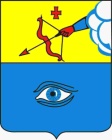 ПОСТАНОВЛЕНИЕ___12.03.2021__                                                                                     № __21/4__ г. ГлазовО внесении изменений в Состав Комиссии при Главе города Глазова по рассмотрению документов кандидатов для занесения на Доску Почета города Глазова,  утвержденный постановлением Администрации города Глазова  от  01.02.2019 № 13/2 «О Доске Почета города Глазова» Руководствуясь Уставом муниципального образования «Город Глазов», П О С Т А Н О В Л Я Ю:Внести в состав Комиссии  при Главе города Глазова по рассмотрению документов кандидатов для занесения на Доску Почета города Глазова, утвержденный постановлением Администрации города Глазова от 01.02.2019        № 13/2 «О Доске Почета города Глазова» (в редакции от 17.05.2019 № 13/5, от 12.03.2020 № 21/13) следующие изменения:Исключить из состава Комиссии:Вершинина Александра Викторовича, депутата Глазовской городской Думы;Включить в состав Комиссии:Корепанова Игоря Владимировича, депутата Глазовской городской Думы.Настоящее постановление подлежит официальному опубликованию в средствах массовой информации и на официальном сайте муниципального образования «Город Глазов». Контроль за исполнением настоящего постановления возложить на Руководителя Аппарата Администрации города Глазова.Администрация муниципального образования «Город Глазов» (Администрация города Глазова) «Глазкар» муниципал кылдытэтлэн Администрациез(Глазкарлэн Администрациез)Глава города ГлазоваС.Н. Коновалов